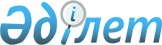 Ақтоғай аудандық мәслихатының 2021 жылғы 29 желтоқсандағы № 76/16 "2022-2024 жылдарға арналған Ақтоғай ауылдық округінің бюджеті туралы" шешіміне өзгерістер енгізу туралыПавлодар облысы Ақтоғай аудандық мәслихатының 2022 жылғы 19 сәуірдегі № 95/19 шешімі
      Ақтоғай аудандық мәслихаты ШЕШТІ:
      1. Ақтоғай аудандық мәслихатының "2022-2024 жылдарға арналған Ақтоғай ауылдық округінің бюджеті туралы" 2021 жылғы 29 желтоқсандағы № 76/16 шешіміне (нормативтік құқықтық актілерді мемлекеттік тіркеу тізілімінде № 162858 болып тіркелген) келесі өзгерістер енгізілсін:
      шешімнің 1-тармағы жаңа редакцияда жазылсын:
       "1. 2022-2024 жылдарға арналған Ақтоғай ауылдық округінің бюджеті тиісінше 1, 2 және 3 - қосымшаларға сәйкес, соның ішінде 2022 жылға арналған келесі көлемдерде бекітілсін:
      1) кірістер - 212949 мың теңге, соның ішінде:
      салықтық түсімдер - 18139 мың теңге;
      салықтық емес түсімдер - 600 мың теңге;
      негізгі капиталды сатудан түсетін түсімдер - 9743 мың теңге;
      трансферттер түсімі - 184467 мың теңге;
      2) шығындар - 214524 мың теңге;
      3) таза бюджеттік кредиттеу - 0;
      4) қаржы активтерімен операциялар бойынша сальдо - 0;
      5) бюджет тапшылығы (профициті) - -1575 мың теңге;
      6) бюджет тапшылығын қаржыландыру (профицитін пайдалану) - 1575 мың теңге.";
      көрсетілген шешімнің 1-қосымшасы осы шешімнің қосымшасына сәйкес жаңа редакцияда жазылсын.
      2. Осы шешім 2022 жылғы 1 қаңтардан бастап қолданысқа енгізіледі. 2022 жылға арналған Ақтоғай ауылдық округінің бюджеті (өзгерістермен)
					© 2012. Қазақстан Республикасы Әділет министрлігінің «Қазақстан Республикасының Заңнама және құқықтық ақпарат институты» ШЖҚ РМК
				
      Ақтоғай аудандық мәслихатының хатшысы 

Ж. Ташенев
Павлодар облысы
Ақтоғай аудандық
мәлихатының 2022 жылғы
19 сәуірдегі № 95/19
шешіміне қосымшаПавлодар облысы
Ақтоғай аудандық
мәлихатының 2021 жылғы
29 желтоқсандағы № 76/16
шешіміне 1-қосымша
Санаты
Санаты
Санаты
Атауы
Сомасы
(мың
теңге)
Сыныбы
Сыныбы
Атауы
Сомасы
(мың
теңге)
Кіші сыныбы
Атауы
Сомасы
(мың
теңге)
1
2
3
4
5
1. Кірістер
212949
1
Салықтық түсімдер
18139
01
Табыс салығы
577
2
Жеке табыс салығы
577
04
Меншікке салынатын салықтар
16637
1
Мүлікке салынатын салықтар
780
3
Жер салығы
546
4
Көлік құралдарына салынатын салық
15311
05
Тауарларға, жұмыстарға және қызметтерге салынатын ішкі салықтар
925
3
Табиғи және басқа ресурстарды пайдаланғаны үшін түсетін түсімдер
925
2
Салықтық емес түсімдер
600
01
Мемлекеттік меншіктен түсетін кірістер
600
5
Мемлекет меншігіндегі мүлікті жалға беруден түсетін кірістер
600
 3
Негізгі капиталды сатудан түсетін түсімдер
9743
03
Жердi және материалдық емес активтердi сату
9743
1
Жерді сату
9743
4
 Трансферттердің түсімдері
184467
02
Мемлекеттiк басқарудың жоғары тұрған органдарынан түсетiн трансферттер
184467
3
Аудандардың (облыстық маңызы бар қаланың) бюджетінен трансферттер
184467
Функционалдық топ
Функционалдық топ
Функционалдық топ
Функционалдық топ
Функционалдық топ
Сомасы
(мың
теңге)
Кіші функция
Кіші функция
Кіші функция
Кіші функция
Сомасы
(мың
теңге)
Бюджеттік бағдарламалардың 
әкімшісі
Бюджеттік бағдарламалардың 
әкімшісі
Бюджеттік бағдарламалардың 
әкімшісі
Сомасы
(мың
теңге)
Бағдарлама
Бағдарлама
Сомасы
(мың
теңге)
Атауы
Сомасы
(мың
теңге)
1
2
3
4
5
6
2. Шығындар
214524
01
Жалпы сипаттағы мемлекеттік қызметтер
77185
1
Мемлекеттiк басқарудың жалпы функцияларын орындайтын өкiлдi, атқарушы және басқа органдар
77185
124
Аудандық маңызы бар қала, ауыл, кент, ауылдық округ әкімінің аппараты
77185
001
Аудандық маңызы бар қала, ауыл, кент, ауылдық округ әкімінің қызметін қамтамасыз ету жөніндегі
қызметтер
77085
022
Мемлекеттік органның күрделі шығыстары
100
06
Әлеуметтiк көмек және әлеуметтiк қамсыздандыру
10714
2
Әлеуметтік көмек
10714
124
Аудандық маңызы бар қала, ауыл, кент, ауылдық округ әкімінің аппараты
10714
003
Мұқтаж азаматтарға үйде әлеуметтік көмек көрсету
10714
07
Тұрғын үй-коммуналдық шаруашылық
89600
3
Елді-мекендерді көркейту
89600
124
Аудандық маңызы бар қала, ауыл, кент, ауылдық округ әкімінің аппараты
89600
008
Елді мекендердегі көшелерді жарықтандыру
22100
009
Елді мекендердің санитариясын қамтамасыз ету
5500
011
Елді мекендерді абаттандыру мен көгалдандыру
62000
08
Мәдениет, спорт, туризм және ақпараттық кеңістік
525
1
Мәдениет саласындағы қызмет
525
124
Аудандық маңызы бар қала, ауыл, кент, ауылдық округ әкімінің аппараты
525
006
Жергілікті деңгейде мәдени-демалыс жұмысын қолдау
525
12
Көлік және коммуникация
36500
1
Автомобиль көлігі
36500
124
Аудандық маңызы бар қала, ауыл, кент, ауылдық округ әкімінің аппараты
36500
013
Аудандық маңызы бар қалаларда, ауылдарда, кенттерде, ауылдық округтерде автомобиль жолдарының жұмыс істеуін қамтамасыз ету
9000
045
Күрделі және орташа жөндеу аудандық маңызы бар автомобиль жолдарын және елді-мекендердің көшелерін
27500
3. Таза бюджеттік кредиттеу
0
4. Қаржы активтерімен операциялар бойынша сальдо
0
5. Бюджет тапшылығы (профициті)
-1575
6. Бюджет тапшылығын қаржыландыру (профицитін пайдалану)
1575
8
Бюджет қаражаты қалдықтарының қозғалысы
1575
01
Бюджет қаражаты қалдықтары
1575
1
Бюджет қаражатының бос қалдықтары
1575
01
Бюджет қаражатының бос қалдықтары
1575